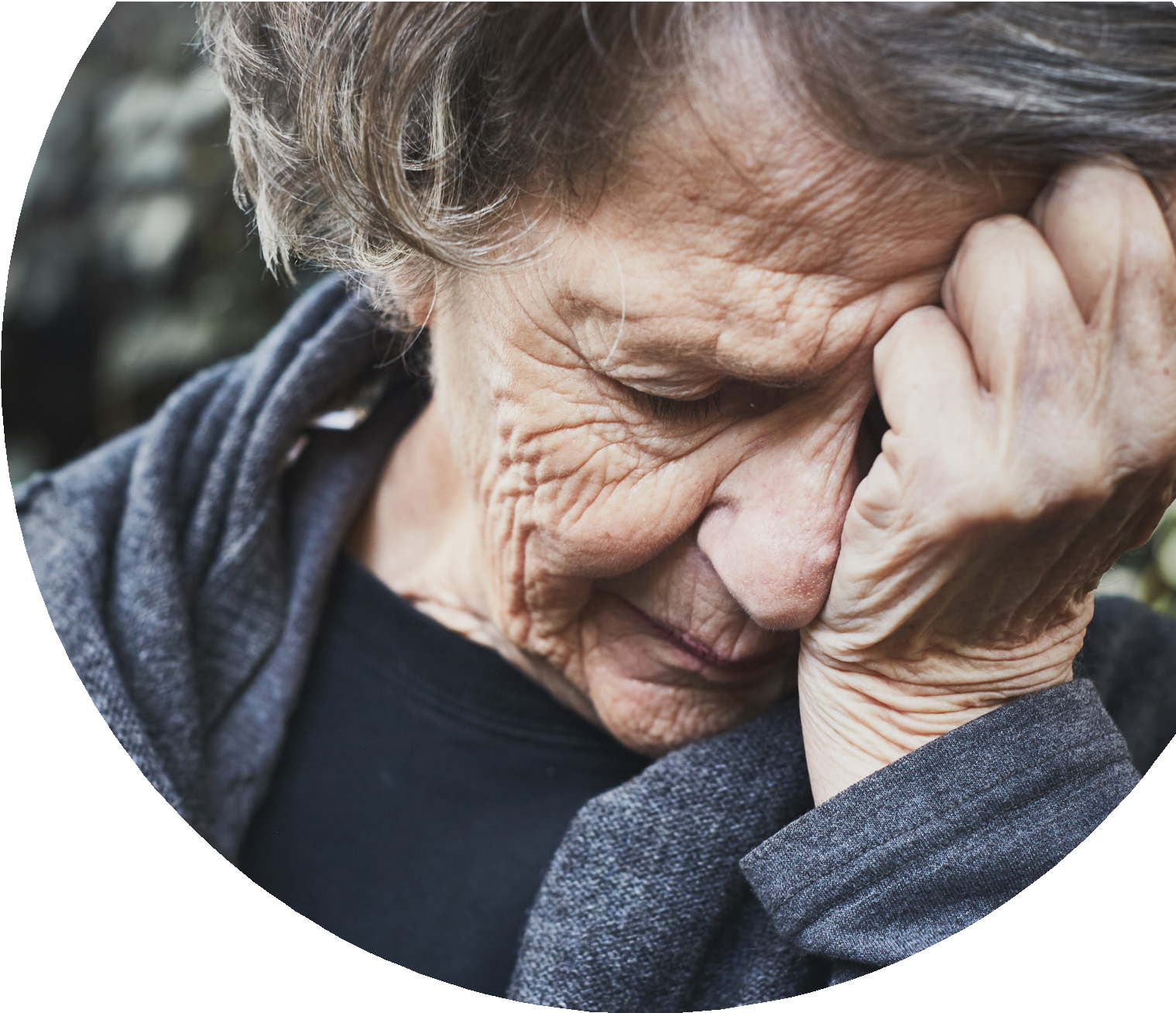 Sunteți dvs., sauo persoană pe care o cunoașteți, abuzat/ă sau neglijat/ă?Dacă dvs., sau persoana despre care sunteți îngrijorat/ă, aveți vârsta de 18 de ani sau mai mult, și aveți o dizabilitate de învățare sau una fizică, o problemă de sănătate mentală sau sunteți o persoană în vârstă, puteți obține sprijin și sfaturi.ContactațiÎngrijirea Socială Adulți la numărul 024 7683 3003sau e-mail ascdirect@coventry.gov.ukÎn caz de urgență sunați la 999 sau raportați la poliție situațiile urgente, sunați la 101.Pentru mai multe informații despre protejarea adulților, vizitați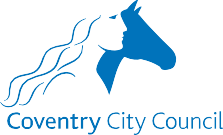 www.coventry.gov.uk/safeguardingadults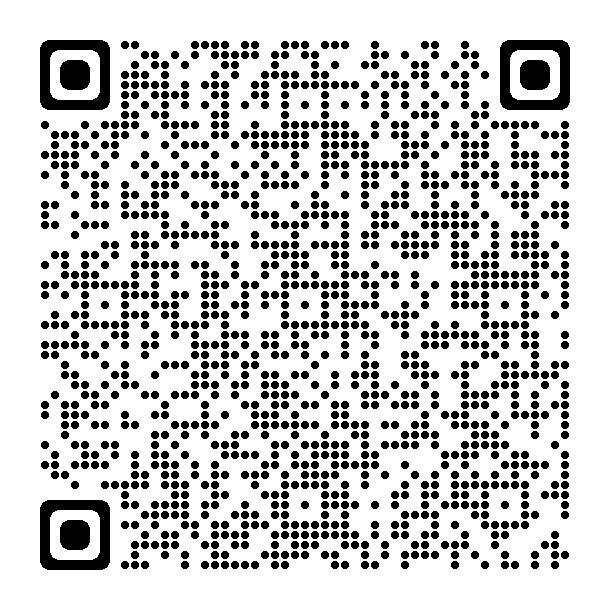 